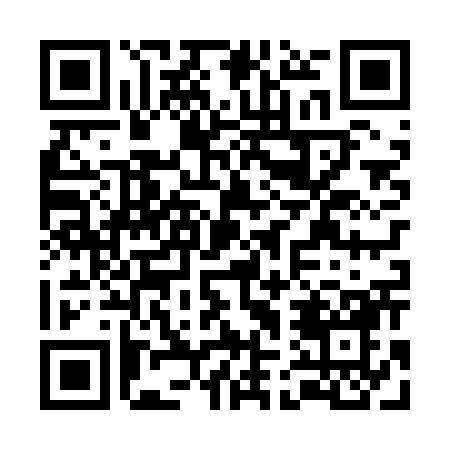 Ramadan times for Ciche, PolandMon 11 Mar 2024 - Wed 10 Apr 2024High Latitude Method: Angle Based RulePrayer Calculation Method: Muslim World LeagueAsar Calculation Method: HanafiPrayer times provided by https://www.salahtimes.comDateDayFajrSuhurSunriseDhuhrAsrIftarMaghribIsha11Mon4:094:096:0611:523:425:405:407:3012Tue4:074:076:0311:523:445:425:427:3213Wed4:044:046:0111:523:455:445:447:3414Thu4:014:015:5911:523:475:465:467:3615Fri3:593:595:5611:513:485:475:477:3816Sat3:563:565:5411:513:505:495:497:4017Sun3:533:535:5111:513:515:515:517:4218Mon3:513:515:4911:503:535:535:537:4419Tue3:483:485:4711:503:545:555:557:4620Wed3:453:455:4411:503:565:575:577:4921Thu3:423:425:4211:503:575:585:587:5122Fri3:393:395:3911:493:596:006:007:5323Sat3:373:375:3711:494:006:026:027:5524Sun3:343:345:3411:494:016:046:047:5725Mon3:313:315:3211:484:036:066:068:0026Tue3:283:285:3011:484:046:086:088:0227Wed3:253:255:2711:484:066:096:098:0428Thu3:223:225:2511:474:076:116:118:0629Fri3:193:195:2211:474:086:136:138:0930Sat3:163:165:2011:474:106:156:158:1131Sun4:134:136:1812:475:117:177:179:131Mon4:104:106:1512:465:127:187:189:162Tue4:074:076:1312:465:147:207:209:183Wed4:044:046:1012:465:157:227:229:214Thu4:014:016:0812:455:167:247:249:235Fri3:573:576:0612:455:187:267:269:266Sat3:543:546:0312:455:197:277:279:287Sun3:513:516:0112:455:207:297:299:318Mon3:483:485:5812:445:227:317:319:339Tue3:453:455:5612:445:237:337:339:3610Wed3:413:415:5412:445:247:357:359:39